Letter of Recommendation Request FormInstructionsReview this form before contacting me to ensure you have all the materials required. The first deadline should be at least 5 weeks away. When your materials are together, contact me by email to meet and discuss your request. Please title the email “full name, letter of recommendation request” and keep all subsequent emails regarding your request within the same email thread. Courses you have taken with meMay I use written materials from the course in my letter (if applicable)?  [ x ]Yes     [  ]NoResearch with meAdditional DocumentsIf I agree to write a letter of recommendation for you, print out the following materials and place it in a folder. Also bring these documents in electronic form to my office (flash drive). Documents should be titled with your full name, followed by the titles listed in bold. Other guidelinesIf there is an option, I prefer to complete online reference letters. If paper submission is necessary, provide me with an addressed envelope, and use my information in the return address, ensure proper postage, etc. Type/write in all of my contact information (name, title, address, telephone, email, printed name) so the only blank should be my signature. Ensure you have waived your right to access the letter. 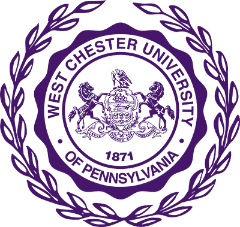 Michael J Roche, Ph.D.Assistant Professor of PsychologyWest Chester UniversityMroche@wcupa.eduName of SchoolDeadlineDateDegree (MS, PhD)Program type (e.g. clinical psych)Method of delivery(mail, website)2-4 sentence summary describing your unique fit with that school (professors of interest, etc.). 1.2.3.4.5.6.7.8.9.10.11.12.13.14.15.Course nameCourse sectionWhen (e.g. Fall, 2015)How many years have you spent in the lab (list fall/spring and year)?What were the most rewarding parts of your experience?Anything else you want to remind me of in particular regarding our work together?Left sideLetter of Rec Request FormCurriculum VitaeGRE scoresCopy of transcripts (non-official is fine)Personal StatementRight sidePackets organized by school (paper clipped if multiple pages)